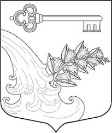 АДМИНИСТРАЦИЯ УЛЬЯНОВСКОГО ГОРОДСКОГО ПОСЕЛЕНИЯ ТОСНЕНСКОГО РАЙОНА ЛЕНИНГРАДСКОЙ ОБЛАСТИПОСТАНОВЛЕНИЕ О признании утратившим силу постановлениеадминистрации Ульяновского городского поселения Тосненского района Ленинградской области от 07.03.2017 № 74 «Об утверждении административного регламента «Утверждение проекта организации и застройки территории садоводческого, огороднического или дачного некоммерческого объединения на территории Ульяновского городского поселения Тосненского района Ленинградской области»                 В соответствии с п. 8 ст. 34 Федерального закона от 23.06.2014
№ 171-ФЗ «О внесении изменений в Земельный кодекс Российской Федерации и отдельные законодательные акты Российской Федерации» ПОСТАНОВЛЯЮ:1. Признать утратившим силу постановление администрации Ульяновского городского поселения Тосненского района Ленинградской области от 07.03.2017№ 74 «Об утверждении административного регламента «Утверждение проекта организации и застройки территории садоводческого, огороднического или дачного некоммерческого объединения на территории Ульяновского городскогопоселения Тосненского района Ленинградской области»        2. Опубликовать настоящее постановление в сетевом издании «ЛЕНОБЛИНФОРМ» и на официальном сайте администрации.	   3. Настоящее постановление вступает в силу с момента официального опубликавания. 	   4. Контроль за исполнением настоящего постановления оставляю за собой.Глава администрации		                   	                                    К.И. Камалетдинов 28.05.2018№137